МИНЕРСТВО О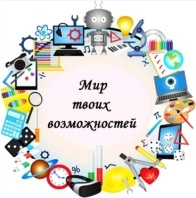 МУНИЦИПАЛЬНОЕ АВТОНОМНОЕ ОБРАЗОВАТЕЛЬНОЕ УЧРЕЖДЕНИЕ ДОПОЛНИТЕЛЬНОГО ОБРАЗОВАНИЯ  «ЦЕНТР ДОПОЛНИТЕЛЬНОГО ОБРАЗОВАНИЯ»ПРОЕКТПРОФЕССИОНАЛЬНЫЕ ПРОБЫ«ПРОФориентир»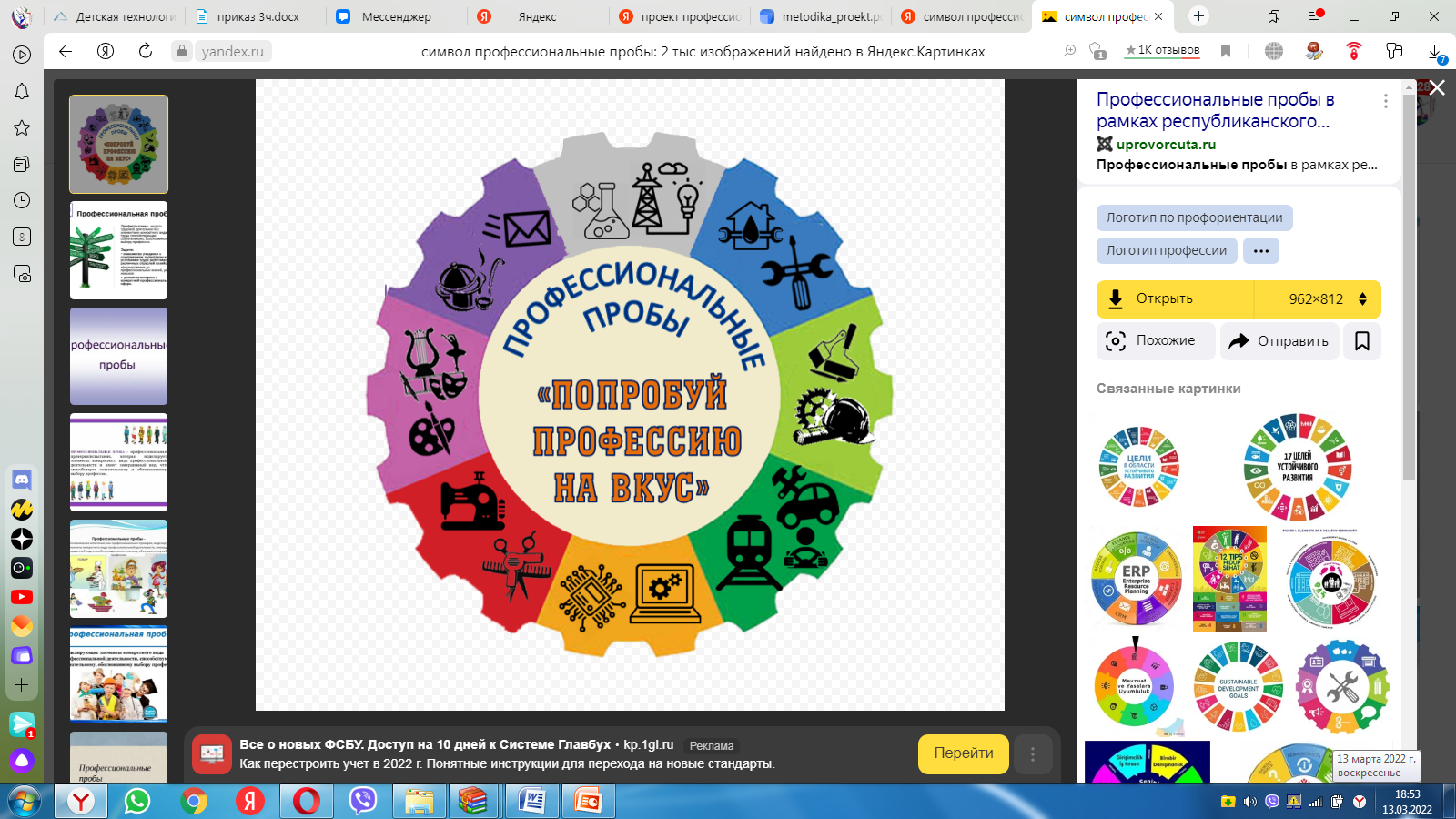 ЕНИСЕЙСК, 2022СодержаниеПояснительная запискаВ целях развития профориентационной работы для  детей и подростков, повышения статуса профессий, востребованных в г. Енисейске проектной группой МАОУ ДО «Центр дополнительного образования» создан образовательный проект по профессиональной ориентации учащихся «Профессиональные пробы «ПРОФориентир»»Основная идея проекта: Для успешного профессионального самоопределения  недостаточно обладать определенной суммой знаний и умений. Ключевая цель сопровождения профессионального самоопределения обучающихся – это последовательное формирование профориентационных компетенций, обеспечивающих готовность к успешному профессионально-образовательному выбору. Под компетенцией профессионального самоопределения понимается готовность применять знания, умения и практический опыт для успешного осуществления профессиональных и карьерных выборов в динамично меняющихся условиях, в единстве мотивационно  - ценностного, когнитивного, деятельностно - практического и личностного компонентов. Введение в программу школьного образования профдиагностических и профконсультационных мероприятий (профориентированное тестирование, беседы с профконсультантом и т.д.) и других форм «кабинетной профориентации» не позволяет разрешить эту проблему. Необходимо создание у школьника опыта профессиональной деятельности (путем серии его кратковременных погружений в профессиональный контекст) и на этой основе – формирование опыта профессионального выбора. Именно, в дополнение к профориентационной работе образовательных организаций Центр дополнительного образования предлагает городской ресурс практических проб "ПРОФориентир" для обучающихся различного возраста (в том числе дети с ОВЗ).       Срок реализации проекта: 2022-2024 гг.Ожидаемые результаты проекта:повышение мотивации молодежи к труду;обучение подростков основным принципам построения профессиональной карьеры;ориентированность учащихся на реализацию собственных замыслов в реальных социальных условиях;ориентированность выпускника в поле возможностей профессионального выбора в условиях реального и потенциального рынка труда и образования в пределах г. Енисейска;профессиональное самоопределение выпускника.Организация, представляющая проект: МАОУ ДО «Центр дополнительного образования г. Енисейска.ФИО участника, должность:Ссылка на проект в сети Интернет: (https:// http://encdo.daservis.ru/).Актуальность и социальная значимость проекта		Актуальность проекта обусловлена стратегией федеральной и региональной государственной политики, связанной с осознанием значимости государственной координации профориентационной деятельности и повышением приоритетности соответствующих задач в связи с реализацией национального проекта «Образование». Так, в рамках национального проекта с 1 ноября 2018 года стартовал федеральный проект «Успех каждого ребенка». Данный проект ставит перед нами ряд задач, в том числе: «увеличение числа участников открытых онлайн уроков, реализуемых с учетом опыта цикла открытых уроков «Проектория», «Уроки настоящего» или иных аналогичных по возможностям, функциям и результатам проектов, направленных на раннюю профориентацию к 2024 году до 12 млн. человек; увеличение числа детей, получивших рекомендации по построению индивидуального учебного плана в соответствии с выбранными профессиональными компетенциями (профессиональными областями деятельности), в том числе по итогам участия в проекте «Билет в будущее» к 2024 году до 900 тыс. человек»Все эти проекты объединяет одна цель: формирование ответственного отношения и осознанного выбора образовательной и профессиональной траектории через расширение границ самопознания в соответствии с желаниями, способностями, индивидуальными особенностями каждой личности и с учетом социокультурной и экономической ситуации в стране, регионе, городе.Учащемуся, находящемуся в состоянии профессионального выбора, важно оказать реальную помощь и поддержку, обеспечить сопровождение его профессионального самоопределения, через ориентирование его на самостоятельную оценку своих личностных и профессиональных намерений и возможностей, в процессе практико-ориентированного погружения в различные виды профессиональной деятельности.Профессиональная деятельность всегда имеет практический, преобразовательный, продуктивный характер и тем самым существенно отличается от привычной для школьника учебной деятельности, основанной на «усвоении материала». В условиях, когда у учащегося школы отсутствует опыт практической, продуктивной деятельности, выбор профессии оказывается для него чрезвычайно сложной, порой непосильной жизненной задачей, вызывающей состояние затяжного стресса, как у него, так и у его родителей. Введение в программу школьного образования профдиагностических и профконсультационных мероприятий и других форм «кабинетной профориентации» не позволяет разрешить эту проблему. Необходимо создание у ребенка опыта профессиональной деятельности (путем серии его кратковременных погружений в профессиональный контекст) и на этой основе – формирование опыта профессионального выбора.Решению проблемы - создания городского ресурса практических профессиональных проб, призван содействовать данный проект. 3. Цели и задачи проекта	Цель: создание системы профессиональных испытаний, моделирующих элементы конкретного вида профессиональной деятельности (завершенный процесс) и способствующих сознательному, обоснованному выбору профессии. Задачи:Разработка дополнительной общеобразовательной общеразвивающей программы «Профессиональные пробы «ПРОФориентир»». Организация профессиональных проб по профессиям, которые востребованы в городе Енисейске и дают возможность карьерного роста, достижения материального благополучия.Расширение спектра практических мероприятий (профпроб) для участия в федеральном проекте «Билет в будущее».Включение в общероссийское движение «Junior Skills»: обновление форматов профориентационной работы, создание новых возможностей освоения и применения школьниками перспективных профессиональных компетенцийОрганизация сотрудничества с партнерами, заинтересованными в профессиональной ориентации детей и подростков.4. Ресурсы       - Информационно-рекламное обеспечение предполагает размещение материалов проекта, на официальном сайте МАОУ ДО ЦДО (https:// http://encdo.daservis.ru/).  - Финансовое обеспечение на безвозмездной основе.       - Материально-техническое оснащение предполагает использование имеющего оборудования, оргтехники в МАОУ ДО ЦДО.       - Кадровое обеспечение. Основные разработчики проекта координируют работу, ведут переговоры со всеми заинтересованными лицами, специалистами, организуют встречи, консультации, осуществляют выбор специалистов для организации мероприятий, ведут отчётно-учётную документацию. Исполнение проекта координируется администрацией МАОУ ДО ЦДО.5. Партнеры       - дошкольные и общеобразовательные учреждения г. Енисейска.       - предприятия, организации и учреждения г. Енисейска.6. Целевая аудитория Дети дошкольного и школьного возраста, родители (законные представители).7. Сроки и этапы реализации проектаI этап. Организационный (проектный) – 2021 - 2022 учебный год.Цель: подготовка условий для организации профессиональных проб.Задачи:- Изучить нормативную базу по профориентационной работе.- Разработать,	обсудить и утвердить проект «Профессиональные пробы».- Проанализировать	материально-технические,	кадровые условия  реализации проекта.- Составить план по реализации проекта и ознакомить с ним участников.II этап. Деятельностный (практический) – 2020 - 2023 годы.Цель: реализация проекта по профессиональным пробам для учащихся.Задачи:- Отработать содержание деятельности (профпробы, мероприятия и т.д.), наиболее эффективные формы и методы профориентационной работы.- Разработать методические рекомендации по организации профессиональных проб.- Расширять и укреплять связи между образовательными учреждениями и учреждениями, организациями г. Енисейска.- Вовлекать в систему профессиональных проб всех обучающихся Енисейска.- Проводить мониторинг реализации проекта.- Освещать мероприятий, проводимых в рамках проекта, на официальном сайте ЦДО.III этап. Заключительный (аналитический) – 2023 - 2024 учебный год.Цель: анализ итогов реализации проекта. Задачи:- Обобщить результаты по организации профессиональных проб, выявить и оформить эффективные практики.- Провести коррекцию пунктов проекта, вызвавших затруднения в ходе реализации проекта.- Спланировать дальнейшую работу по профориентации с учётом полученных результатов.8. План реализации проекта9. Ожидаемые результаты и социальный эффектОдним из важнейших условий реализации проекта является прогнозирование и анализ его результативности и степень эффективности. Диагностические исследования позволяют зафиксировать начальный уровень, текущие изменения в ходе реализации образовательных, воспитательных и развивающих задач, а также прогнозировать результат и вовремя вносить корректировки в технологии освоения профессионального выбора и ориентации.	Планируемые результаты:	1. Повышение мотивации молодежи к труду. 	2. Оказание адресной психологической помощи обучающимся ОУ г. Енисейска в осознанном выборе будущей профессии. 	3. Ориентированность учащихся на реализацию собственных замыслов в реальных социальных условиях.	 4. Ориентированность выпускника в поле возможностей профессионального выбора в условиях реального и потенциального рынка труда и образования в пределах г. Енисейска. 	5. Сформированность мотивационно-потребностной сферы личности.	6. Профессиональное самоопределение выпускника.10. Перспективы дальнейшего развития проекта	- Расширение воспитательного пространства города за счет реализации эффективных форм, технологий профориентационной работы.	- Увеличение спектра и количества профпроб.	- Привлечение	большего	числа	детей,	подростков	и	молодежи	к  профориентационной деятельности.	- Укрепление социального партнерства со специалистами учреждений, организаций города, занимающимися профориентационной работой.ЛитератураБобровская,	Л.Н.	Дневник	профессионального самоопределения старшеклассника / Л.Н. Бобровская. - М.: Планета, 2015. - 169 c.Кушнир,	М.Э.	Ископаемый	язык	профессий	/	Режим	доступа: https://newtonew.com/opinion/iskopaemyy-yazyk-professiyКушнир, М.Э. Отвечая на вопросы о профессиях / Режим доступа: https:// newtonew.com/opinion/professions-feedbackПопов, А. Будущее просто шло своей дорогой. Опыты конструирования возможностей / А. Попов. - М.: ERGO, 2013. - 252 c.Портфолио выпускника/абитуриента. Как создать "досье успехов". - М.: Учитель, 2014. - 931 c.Пряжников, Н.С. Активизирующая профконсультация. – М.: Изд. центр«Академия», 2014. – 416 с.Пряжников, Н.С. Профориентация в системе управления человеческими ресурсами. – М.: Изд. центр «Академия», 2014. – 288 с.Пряжников, Н.С. Что мы выбираем, когда выбираем профессию? / Режим доступа: https:// newtonew.com/opinion/choose-life-or-professionПряжников, Н.С. Проектирование информационно-поисковых онлайн технологий в профессиональном консультировании (на примере экспертной системы «Выбирай и поступай — ВИП»)// Н.С. Пряжников, , А.Н.Гусев , К.С.Тюрин, Л.Н.Самборская Вестник Московского университета. Серия 14: Психология, издательство Изд-во Моск. ун-та (М.), № 2, с. 95-113 DOIТундалева, В.С. Как выбрать профессию в 17 лет / В.С. Тундалева. - М.: Феникс, 2014. - 455 c.Чистякова С.Н. Профессиональное самоопределение. Словарь терминов.– М.: Академия, 2014. – 128 с.Чистякова С.Н., Родичев Н.Ф. Педагогическое сопровождение самоопределения школьников. Методическое пособие для учителей 1-11 классов. – М.: Академия, 2014. – 256 с.1.Пояснительная записка, паспорт проекта ………………………………………..32.Актуальность и социальная значимость проекта……………………………..63.Цели и задачи проекта…………………………………………………………..74.Ресурсы…………………………………………………………………………..75.Партнеры………………………………………………………………………...76.Целевая аудитория……………………………………………………………87.Сроки и этапы реализации проекта……………………………………………88.План реализации проекта………………………………………………………89.Ожидаемые результаты и социальный эффект……………………………….1010.Перспективы дальнейшего развития проекта…………………………………11Литература………………………………………………………………………………….Литература………………………………………………………………………………….12Пожога М. С.директор МАОУ ДО ЦДОЧеремных Л.Н.заместитель директора МАОУ ДО ЦДОСкобелкина Л.С.методист МАОУ ДО ЦДОЧередник С.В.педагог дополнительного образования МАОУ ДО ЦДОНесмелова С.В.  педагог дополнительного образования МАОУ ДО ЦДОРусакова Т.А.  педагог дополнительного образования МАОУ ДО ЦДОДурнева А.И.  педагог дополнительного образования МАОУ ДО ЦДОДудин А.Д.педагог дополнительного образования МАОУ ДО ЦДОЧерепанов А.В.педагог дополнительного образования МАОУ ДО ЦДОДроздова Е.В.педагог дополнительного образования МАОУ ДО ЦДОБогомякова А.И.педагог дополнительного образования МАОУ ДО ЦДООстанин Е.Г.педагог дополнительного образования МАОУ ДО ЦДОСкобелкин Е.А.педагог дополнительного образования МАОУ ДО ЦДОУчастники проекта  обучающиеся образовательных  учреждений  г. ЕнисейскаОснования для разработки проектаФедеральный закон от 29.12.2012 N 273-ФЗ (ред. от 27.06.2018) «Об образовании в РФ».Конвенция Международной Организации Труда № 142 «О профессиональной ориентации и профессиональной подготовке в области развития людских ресурсов».Рекомендация Международной Организации Труда № 150 «О профессиональной ориентации и профессиональной подготовке в области развития людских ресурсов».Конвенция о правах ребенка (принята резолюцией 44/25 Генеральной Ассамблеи от 20 ноября 1989 г.;  Государственная программа РФ «Развитие образования» на 2018 - 2025 гг. (постановление Правительства Российской Федерации от 26 декабря 2017 г. № 1642);  Концепция развития дополнительного образования детей (утв. 3 распоряжением Правительства РФ от 04.09.2014 г. № 1726-р);Стратегия развития воспитания в Российской Федерации до 2025 года (распоряжение Правительства РФ от 29.05.2015 N 996-р); Основы государственной молодежной политики в РФ на период до 2025 года (распоряжение Правительства РФ от 29.11.2014 г. № 2403-р); Профессиональный стандарт «Педагог дополнительного образования детей и взрослых» (Приказ Минтруда и соц. защиты РФ от 05.05.2018 № 298н); Концепция духовно-нравственного развития и воспитания личности гражданина России; Приказ Минпросвещения России от 09.11.2018 № 196 «Об утверждении порядка организации и осуществления образовательной деятельности по дополнительным общеобразовательным программам»; Постановление Главного государственного санитарного врача РФ от 4 июля 2014 г. № 41 «Об утверждении СанПиН 2.4.4.3172-14 «Санитарноэпидемиологические требования к устройству, содержанию и организации режима работы образовательных организаций ДО детей»; Федеральный закон «Об основных гарантиях прав ребенка в Российской Федерации» от 24.07.1998 N 124-ФЗ (ред. от 27.12.2018).Трудовой кодекс Российской Федерации от 30.12.2001 N 197-ФЗ (ред. от 27.12.2018).8. Закон  РФ  «О  занятости  населения  в  Российской Федерации» от 19.04.1991 N 1032-1 (ред. от 11.12.2018).9. План работы МАОУ ДО «Центр дополнительного образования» на 2021-2022 учебный годЦель проектаСоздание системы профессиональных испытаний, моделирующих элементы конкретного вида профессиональной деятельности и способствующих сознательному, обоснованному выбору профессииЗадачи проектаРазработка дополнительной общеобразовательной общеразвивающей программы «Профессиональные пробы «ПРОФориентир»». Организация профессиональных проб по профессиям, которые востребованы в городе Енисейске и дают возможность карьерного роста, достижения материального благополучия.Расширение спектра практических мероприятий (профпроб) для участия в федеральном проекте «Билет в будущее».Включение в общероссийское движение «Junior Skills»: обновление форматов профориентационной работы, создание новых возможностей освоения и применения школьниками перспективных профессиональных компетенцийОрганизация сотрудничества с партнерами, заинтересованными в профессиональной ориентации детей и подростков.Направления проектаПрофессиональное просвещение (профинформация и профпропаганда).Профессиональные пробы.Сроки и этапы реализации проектаI этап. Организационный (проектный) 2021 - 2022 учебный год.этап. Деятельностный (практический) 2022 - 2023 учебные годы.этап. Заключительный (аналитический)                            2023 - 2024 учебный год.Ожидаемырезультаты проекта  1. Повышение мотивации детей и подростков к труду.  2. Оказание адресной психологической помощи обучающимся ОУ г. Енисейска в осознанном выборе будущей профессии.  3. Ориентированность учащихся на реализацию собственных замыслов в реальных социальных условиях.  4. Ориентированность выпускника в поле возможностей профессионального выбора в условиях реального и потенциального рынка труда и образования в пределах г. Енисейска.  5. Сформированность мотивационно-потребностной сферы личности.  6. Профессиональное самоопределение выпускника. Показатели эффективности проектаКоличественные:охват обучающихся профпробами и мероприятиями профориентационной направленности;количество профпроб, мероприятий профориентационной направленности;количество программ профпроб, разработанных в  ЦДО;количество организаций-партнёров, вовлечённых в реализацию данного проекта;информационно-методическая работа по реализации проекта, количество разработанных	и	распространённых информационно-методических материалов (буклеты, листовки, рекламные проспекты, обобщение опыта, методические разработки).Качественные:положительный резонанс и отзывы о мероприятиях проекта, освещение проведенной работы на сайте учреждения, публикации;анализ деятельности ЦДО по профориентационной работе;скоординированность деятельности организаций-партнёров с ЦДО, наличие соглашений по сотрудничеству, договоров по взаимодействию.МероприятияМероприятияМероприятияСроки проведенияОтветственныеОрганизационный (проектный) этап – 2021 – 2022 учебный годОрганизационный (проектный) этап – 2021 – 2022 учебный годОрганизационный (проектный) этап – 2021 – 2022 учебный годОрганизационный (проектный) этап – 2021 – 2022 учебный годОрганизационный (проектный) этап – 2021 – 2022 учебный год1.Разработка и утверждение проекта по организации профессиональных проб детей и подростковмарт 2022 г. март 2022 г. рабочая группа2Инструктивно-методическое совещание для педагогов по определению их роли в системе профессиональных проб  с  обучающимисяи планирование деятельностимай 2022 г.май 2022 г.заместительдиректора по УВР3.Разработка карточек образовательных модулей профпроб через сетевую плошадку «КОДО» (I шаг)март-апрель 2022 г.март-апрель 2022 г.методист, педагоги ДО4.Разработка образовательных модулей профпроб через сетевую плошадку «КОДО» (II шаг)апрель2022 г.апрель2022 г.методист, педагоги ДО5.Разработка разноуровневой, модульной ДООП «Профессиональные пробы»апрель-май 2022 г.апрель-май 2022 г.методист, педагоги ДО6.Разработка	методической,	информационнойпродукциимай-июнь2022 г.май-июнь2022 г.методист, педагоги ДО7.Подбор диагностического инструментариямай-июнь2022 г.май-июнь2022 г.методист, педагоги ДО8.Разработка программы подготовки участия в конкурсе «Junior Skills»по компетенции «Агрономия»апрель 2022 г.апрель 2022 г.методист,педагоги ДО9Участие в конкурсе площадок практических мероприятий проекта «Билет в будущее»август-сентябрь 2022 г.август-сентябрь 2022 г.методист,педагоги ДО10.Заключение договоров с ОУ,  предприятиямив течение годав течение годадиректорДеятельностный (практический) этап – 2022-2023 годыДеятельностный (практический) этап – 2022-2023 годыДеятельностный (практический) этап – 2022-2023 годыДеятельностный (практический) этап – 2022-2023 годыДеятельностный (практический) этап – 2022-2023 годы1.Презентация программы «Профессиональные пробы»Презентация программы «Профессиональные пробы»июнь-октябрь2022администрацияпедагоги ДО 2.Реализация программы «Профессиональные пробы»Реализация программы «Профессиональные пробы»2022-2023гг.педагоги ДО3.Реализация программ практических мероприятий в рамках проекта «Билет в будущее»Реализация программ практических мероприятий в рамках проекта «Билет в будущее»октябрь-ноябрь 2022 г.педагоги ДО4.Реализация программы и мероприятий в рамках компетенции «Агрономия»Реализация программы и мероприятий в рамках компетенции «Агрономия»Сентябрь-май 2022 г.педагоги ДОРабота с педагогическими работникамиРабота с педагогическими работникамиРабота с педагогическими работникамиРабота с педагогическими работникамиРабота с педагогическими работниками1.Цикл семинаров для педагогов ДО «Методика организации профессиональных проб»Цикл семинаров для педагогов ДО «Методика организации профессиональных проб»согласно плана работыметодист2.Работа методического объединения ПДО по рассмотрению вопросов методики профориентационной работы, обмен опытом: «Формирование профориентационной компетентности», «Критерии оценки и оценивание проведения профессиональных проб»Работа методического объединения ПДО по рассмотрению вопросов методики профориентационной работы, обмен опытом: «Формирование профориентационной компетентности», «Критерии оценки и оценивание проведения профессиональных проб»согласно плана работыметодист3.Профконсультации	по	изучению	личностиобучающихсяПрофконсультации	по	изучению	личностиобучающихсяпо мере необходимостипедагог-психолог4.Составление	отчетности	педагогами	опроделанной работеСоставление	отчетности	педагогами	опроделанной работеконецучебного годазаместитель директора по УВРМероприятия Мероприятия Мероприятия Мероприятия Мероприятия 1.Проведение конкурса профессионального мастерства среди учащихся общеобразовательных учрежденийПроведение конкурса профессионального мастерства среди учащихся общеобразовательных учрежденийапрель 2023 г.педагог-организатор2.Проведение конкурса профориентационной направленностиПроведение конкурса профориентационной направленностифевраль-мартпедагог-организаторКонсультации психологаКонсультации психологаКонсультации психологаКонсультации психологаКонсультации психолога1.«Найди свое дело» – анкетирование и консультация по профессиональной ориентации«Найди свое дело» – анкетирование и консультация по профессиональной ориентациипо графикупедагог-психолог2.Диагностика учащихся с целью выявления профессиональной направленности.Диагностика учащихся с целью выявления профессиональной направленности.по графикупедагог-психологМониторинг качества профориентационной работыМониторинг качества профориентационной работыМониторинг качества профориентационной работыМониторинг качества профориентационной работыМониторинг качества профориентационной работы1.Анкетирование	обучающихся	по	выяснениюуровня удовлетворенности проводимой работы по профессиональным пробамАнкетирование	обучающихся	по	выяснениюуровня удовлетворенности проводимой работы по профессиональным пробаммайпедагог - психолог2.Анализ	участия	в	конкурсах,	выставках	по профориентацииАнализ	участия	в	конкурсах,	выставках	по профориентациимайпедагог - психолог3.Анализ работы с партнерамиАнализ работы с партнерамимайадминистрацияЗаключительный (аналитический) этап - 2023-2024 учебный годЗаключительный (аналитический) этап - 2023-2024 учебный годЗаключительный (аналитический) этап - 2023-2024 учебный годЗаключительный (аналитический) этап - 2023-2024 учебный годЗаключительный (аналитический) этап - 2023-2024 учебный год1.Проведение анализа результатов работы за 2021 – 2023 годы Проведение анализа результатов работы за 2021 – 2023 годы сентябрь-октябрь, 2023 г.заместительдиректора, методист2.Коррекция разделов проекта, вызвавших затруднения	в	реализации	Коррекция разделов проекта, вызвавших затруднения	в	реализации	ноябрь – декабрь, 2023 г.заместительдиректора, методист3.Планирование дальнейшей работы по профориентации с учётом полученных результатов.Планирование дальнейшей работы по профориентации с учётом полученных результатов.январь – май, 2024 г.заместительдиректора, методист4.Освещение результатов проекта на официальномсайте Освещение результатов проекта на официальномсайте октябрь,2024 г.администратор сайта5.Обобщение и распространение опыта по профориентационной работеОбобщение и распространение опыта по профориентационной работев течение годазаместительдиректора, методист6.Создание банка эффективных практик по реализации программ профориентационной направленностиСоздание банка эффективных практик по реализации программ профориентационной направленностиноябрь 2022 г.заместительдиректора, методист, педагоги ДО